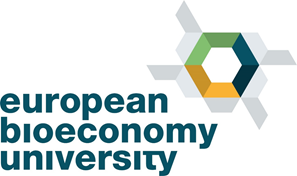 APPLICATION TEMPLATE – 2021EBU PostDocNet CallIdentification of the applicantName:Surname:Email address:Age: Nationality:Currently studying or working at:Please indicate the date of award of your PhD Degree (if still not obtained, indicate when do you plan to obtain it): In which countries have you studied and/or worked during the last 3 years and for how long?Documents to be attached to this application (mandatory): Curriculum Vitae (max 2 pages)If already obtained, proof of award of the PhD DegreeResearch project concept (max 2 pages)Concept summaryWhat is the title of your project? What is the topic of your project? What are the objectives of your project?  What is the state of the art? In what sense is your project innovative and original? How will your project contribute to make advancements within your research field? Why now is the best moment to do it? What would be the expected results? Methodology Please explain the main points of the methodology that you plan to use to implement this projectInstitution targeted and supervisor (max 1 page)Institution (AgroParisTech, BOKU, UEF, UHOH, UniBo, WUR)In which institution do you plan to implement your research project? Why is the host institution chosen the best place to implement your project? Do you plan any secondment (short research stays out of the host institution) to any other institution?SupervisorName: Surname:Research unit:Email address:Why the supervisor chosen is the most appropriate to guide you during this project?Indicate the name and contact of the supervisor, and explain the reasons why this supervisor seems to be the most relevant person to guide you during this project. N.B.: It is highly recommended to have identified your supervisor when you submit your application to EBU experts. Please, exchange with the Contact Points to help you on this matter.